HOW CLOSE CAN YOU GET TO THE CREATURES IN THE GARDEN?We have to keep a distance of 2 metres from our friends and the others we meet outside.  We can get much closer to the creatures in our garden and some will let us get much closer than 2 metres. But how close?You will need paper and a pencil to record what you find.A paint brush or something similar to brush carefully through leaves, soil over surfaces.A measuring tape or stick of 2 metres in length.If you have a magnifying glass, book of common birds or insects take it with you. Go outside into an open space or garden and begin your search looking carefully everywhere.  Some mini creatures will be in the undergrowth others like birds or squirrels all around you. Try to get within 2 metres of a bird. Which bird is it?Some rulesBe very careful and gentle in your search through leaves and if turning a stone or log.Izzy says that if you are handling something “Don’t use your pinchy fingers or you might squash the creature.”Protect your environment.Your hands will become very dirty so wear gardening gloves if possible or wash your hands as soon as you finish.And what happened? What did you find? Make a poster which shows the creatures you find with those within two metres and those outside. You could draw a plan of your garden which shows where you found the creatures.Find out about more about one of the creatures in books or online.Is there a way you can tell others (parents, Facebook friends, your school teachers) about your results by going online. 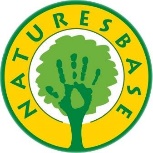  Naturesbase Education Centre www.naturesbaseeducation.co.ukTo ParentsThis is a very simple activity which helps to visualise the two metre social distancing rule.It is also a lovely way to connect with the natural world that is all around us.We will provide further ideas for how to set up a Special Place in your garden or a regular spot to visit on a walk.